                               POZVÁNKA                        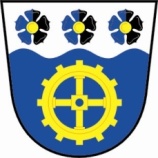 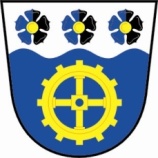 NA  3 . VEŘEJNÉ ZASEDÁNÍ ZASTUPITLSTVA OBCE TEPLIČKAkteré se bude konat ve čtvrtek  dne  4.6. 2020 od  18 -ti hodinPROGRAM: projednat a schválit -1. záměr o prodeji pozemku p.p.č. 29/5 a části pozemku p.č. 930/12. žádost o koupi pozemku3. záměr o pachtu lesních pozemků obce4.  „zprávu o uplatňování Územního plánu Teplička“5.  účetní  závěrka obce Teplička za rok 20196. závěrečný účet obce Teplička za rok 2019   (včetně příloh a Zprávy o výsledku přezkoumání hospodaření obce)7. RŮZNÉV Tepličce dne  25.5..2020										starostkaHana BartošováVyvěšeno dne   25.5.2020                                                Sejmuto dne            .2020